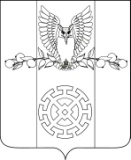 ПОСТАНОВЛЕНИЕАДМИНИСТРАЦИИ КУЙБЫШЕВСКОГО СЕЛЬСКОГО ПОСЕЛЕНИЯ СТАРОМИНСКОГО РАЙОНАот 19 апреля 2013 года                                                                                  №37х. Восточный СосыкОб утверждении перечня должностей муниципальной службы Администрации Куйбышевского сельского поселения  при назначении на которые граждане  и  при замещении   которых муниципальные  служащие обязаны представлять сведения   о своих расходах, об имуществе  и обязательствах имущественного характера, а также сведения  о расходах, об имуществе   и   обязательствах имущественного  характера своих супруги (супруга) и несовершеннолетних детей         В соответствии со статьей 8  Федерального закона от 25 декабря 2008 года  № 273-ФЗ «О противодействии коррупции», Федеральным законом от 02 марта 2007 года № 25-ФЗ «О муниципальной службе в Российской Федерации», с Федеральным законом от 03.12.2012 г. № 230-ФЗ «О контроле за соответствием расходов лиц, замещающих государственные должности,  и иных лиц их доходам», статьей 31 Устава    Куйбышевского   сельского    поселения    Староминского     района,  п о с т а н о в л я ю:1.Утвердить перечень должностей муниципальной службы Администрации Куйбышевского сельского поселения, при назначении на которые граждане и при замещении которых муниципальные служащие обязаны представлять сведения о своих расходах, об имуществе и обязательствах имущественного характера, а также сведения о расходах, об имуществе и обязательствах имущественного характера своих супруги (супруга) и несовершеннолетних детей согласно приложению.2. Специалисту администрации Куйбышевского сельского поселения (Лазуренко),  в должностные обязанности которого входят кадровые вопросы Администрации Куйбышевского сельского поселения ознакомить муниципальных служащих Администрации Куйбышевского сельского поселения с перечнем, предусмотренным пунктом 1 настоящего постановления.3. Контроль за исполнением настоящего постановления оставляю за собой.4. Постановление подлежит официальному обнародованию в установленном порядке.Глава Куйбышевскогосельского поселения                                                                          С.С.Петренко                                                                  Приложение                                                                         к постановлению                                                                       администрации                                                                        Куйбышевского                                                                                 сельского поселения                                                                               от  19.04.2013г.№37Перечень должностей муниципальной службы администрации Куйбышевского сельского поселения Староминского района, при назначении на которые граждане и при замещении которых муниципальные служащие обязаны представлять сведения о своих расходах, об имуществе и обязательствах имущественного характера своих супруги(супруга) и несовершеннолетних детейГлава Куйбышевскогосельского поселения                                                                       С.С.ПетренкоЛИСТ СОГЛАСОВАНИЯпроекта постановления от  19.04.2013г.№37 Об утверждении перечня должностей муниципальной службы Администрации Куйбышевского сельского поселения  при назначении на которые граждане  и  при замещении   которых муниципальные  служащие обязаны представлять сведения   о своих расходах, об имуществе  и обязательствах имущественного характера, а также сведения  о доходах, об имуществе   и   обязательствах имущественного  характера своих супруги (супруга) и  несовершеннолетних детейПроект внесен:Глава Куйбышевскогосельского поселения                                                                  С.С.ПетренкоПроект подготовлен:Специалист 1 категорииАдминистрацииКуйбышевского с/п                                                                    Т.С.ЛазуренкоПроект согласован:Специалист 1 категории  администрацииКуйбышевского с/п                                                                     Е.П.Смольянинов№п/пНаименование должностиЗамещаемая должность муниципальной службы 1.Выборная муниципальная должностьГлава Куйбышевского сельского поселения2.Должности муниципальной службы, отнесенные Реестром должностей муниципальной службы Куйбышевского сельского поселения-ведущий специалист-специалист 2 категории-специалист 1 категории